"Gendered Disability, Inclusive Health and COVID 19"17th February 2022Time: CET: 9-10.30. Malawi 10-11.30 India 13.30-3.00 Jakarta 15.00-16.30 Women with Disability India Network; Women Enabled International and S.M.R.Chttps://us02web.zoom.us/meeting/register/tZUld-yrpjwjE9GQvxNKsOm4UKZH6bFIUTl1Chair: Nandini Ghosh Women with Disabilities India Network SpeakersAlana Carvalho Women Enabled InternationalNidhi Goyal Rising Flame/WWDINYeni Rosa Damayanti -Indonesian Mental Health Association (IMHA)/TCIRuth Mkutumula, Disabled Women in Africa Reena Mohanty SMRC/WWDIN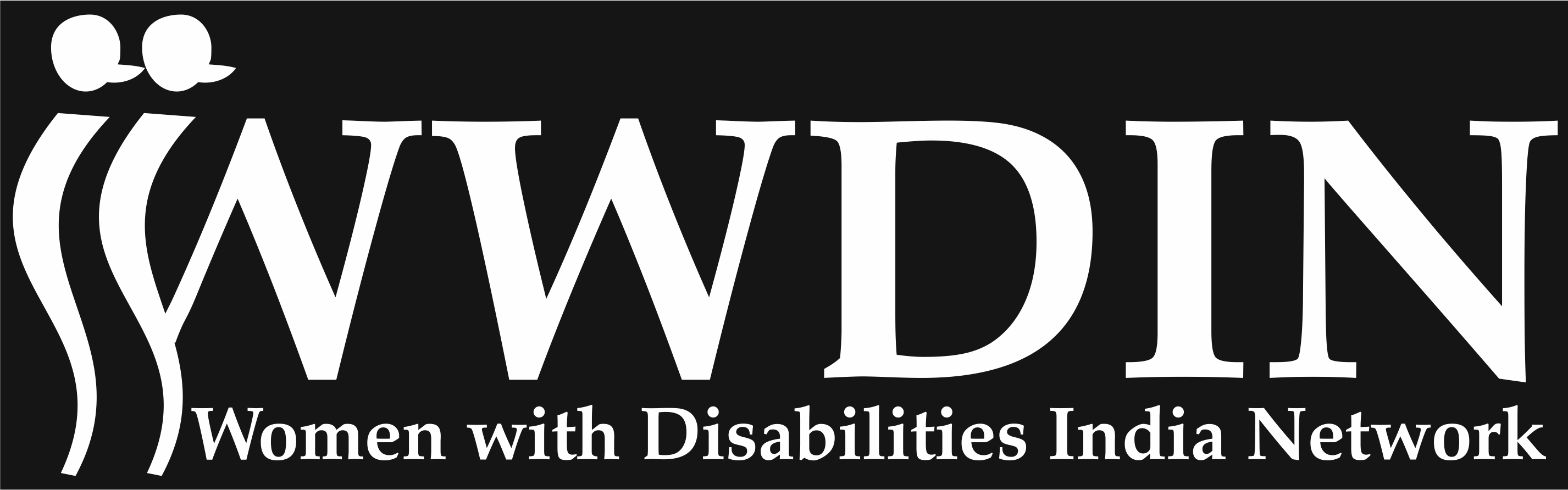 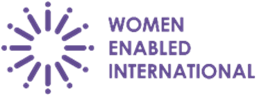 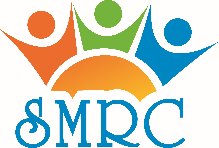 